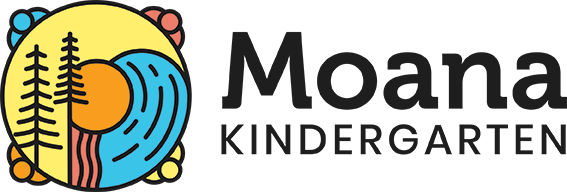 We hope that you and your child feels at home in our Kindergarten community.Our core business is to provide a quality teaching, learning and caring service for pre-school aged children.We value family participation and welcome you to spend time at the Kindergarten with your child and support the site through participation on governing council, helping with community events, volunteering on our excursions and our Beach Kindy program.Our curriculum is based on The Early Years Learning Framework (EYLF) supporting your child to develop a strong sense of their identity and wellbeing, connection to their world, effective communication skills and dispositions for life-long learning.We also report on the DfE Preschool Indicators for Numeracy and Literacy and The National Quality Standards (NQS) benchmarks.We seek the support and involvement of kindergarten families, support services, and the community while respecting and valuing individual needs and expectations.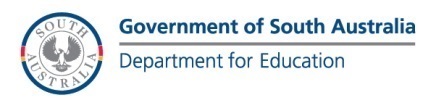 OUR PHILOSOPHY STATEMENTMoana Kindergarten is a welcoming, supportive and inclusive centre where we aim to inspire a lifelong love of learning.We strive to:Foster positive respectful relationships with children and families to create a sense of belonging and community.Create a safe, nurturing and stimulating play based curriculum that recognises individual children’s abilities and maximises learning potential.Provide an inclusive environment that values children and families of culturally diverse backgrounds including ATSIC and actively provides awareness and acceptance of heritage and culture.Develop resilient, persistent and independent learners that imagine, discover, explore and question.Work together with educators and families to enable children the skills to assess, manage and take appropriate risk.At Moana Kindergarten we have created a beautiful nature play environment that provides authentic learning experiences. We access our unique local environment, which also promotes a culture of respect and appreciation of the natural world. Learning in all curriculum areas is embedded in the nature play environment which has a positive impact on children’s health and wellbeing.Fun and messy play happens every day!STAFFINGPreschool Director:   Samantha DuellTeachers:   Kerri Allen, Kerry Addison, Jess ReidEarly Childhood Workers:   Annette Little, Leah Bunney, Zoey Browne SERVICESChildren in their eligible preschool year, which is the year before they start school (Term 1 or Term 3 intake depending of DOB), may attend up to the equivalent of 15 hours of preschool per week for the 4 terms before school entry.Moana Kindergarten operates across two sessional groups (Rosella group & Turtle Group), Monday to Friday, following the South Australian school term dates.Rosella session operates:Monday and Tuesday 8.30am - 3:00pm and alternate Wednesday mornings 8:30am – 1:30pm (except the last Rosella Wednesday of each term due to longer session times during the term)Turtle session operates: Thursday and Friday 8:30am – 3:00pm and alternate Wednesday mornings 8:30am – 1:30pm (except the last Turtle Wednesday of each term due to longer session times during the term)Starting and finishing on time will ensure that your child accesses their full entitlement.Emergency Care:  If parents find themselves in an emergency situation and unable to get to the Centre at the specific pick-up time, a phone call to us can arrange emergency care.FEESMoana Kindergarten fees: $140.00 per term OR $560.00 per year **Term 1 fees are required prior to your child starting Preschool in 2023** If you choose to pay fees term-by-term you must pay week 10 or the prior term, as fees are vital to supplement our resource and equipment purchases.  Please speak to the Director if you are experiencing difficulties paying your fees.Payment of monies:  Please place money in an envelope and label it with your CHILD’S FULL NAME, purpose, and amount, then post it in the pine letter-box inside the Centre OR Pay by Direct Debit as per account details on Invoice quoting your child’s First name and Surname.GOVERNING COUNCILThe role of the Governing Council is to oversee the running of the Kindergarten and have input into the decision making for the site and children.  The Governing Council is comprised of parents, staff and interested members of the community.  Meetings are held twice a term to plan events, and to ratify decisions made in consultation with staff, and following Education Department guidelines. It is also a great way to get to know other families in our community. Please speak with the Director if you would like further information, or to be on the council.SUPPORT SERVICESChild and Youth Health Services:  Appointments are made for children to attend free screening sessions during their kindergarten year.  You will be notified when your child is eligible, and sessions are available, alternatively you can book these in yourself through CAFHS after your child turns 4 years of age.  They are held at the Seaford Community Centre.Dental Care:  The Government provides a free dental service for most preschool children called the Child Dental Benefit Schedule. For more information and locations please visit www.sadental.sa.gov.auThrough discussions with the preschool staff, there are a number of support services such as Special Education Assessment, Speech and Language Therapy, Child Psychology, Bilingual Support, Special Education and Support, and Social Work available through the Department for Education (DfE). Please speak to the Director or staff if you would like more information on these services, and how we can access them to support your child. POLICIESPhilosophy statement – please refer to the copy provided in your enrolment pack.Behaviour Management policy – We believe that every child has the right to feel safe at all times.Excursion Policy – children attend excursions and this describes the safety and welfare requirements when on excursion.Priority of Access policy - A Priority of Access Policy applies which designates area where enrolling children live and has a criteria for children out of area to be enrolled - please speak with the Pre-school Director for more details.Sun and Heat Policy - Children MUST wear a hat from 1st August to 30th April.  NO HAT - NO OUTSIDE PLAY during these periods. Sunscreen should be applied to children at home prior to their session.  Sunscreen will be reapplied throughout the day. Please advise staff if your child has an allergy to sunscreen. Each child will be provided with an individual sunscreen for use at Kindy.Please ensure that clothing covers children’s shoulders. No shoe-string straps or tank tops.  Inclement Weather Policy – if there is extreme weather the children will be restricted to engaging in activities on the enclosed verandah or inside the main building. Please wear appropriate footwear so children can fully engage in the program - No thongs or ‘crocs’.Food and Nutrition Policy - Please send fruit, vegetables or nutritious food for snack time and nude food is strongly encouraged.Social Media Policy – for our closed Facebook group for families (more information and consent will be sent out in Term 1)Toileting policy and Procedure – site procedures for respectfully supporting children with continence needs and for changing of children’s clothes.Further information on Department of Education Policies can be found at: https://www.education.sa.gov.au/department/policiesRHYTHM OF THE DAYThis is a guide only and is flexible and is subject to change depending on interests and needs of the children.Greeting group time after parent/caregiver departureProgressive morning snack time (an open window of time where children can choose when to eat)Free play and planned experiences available (indoor and outdoor)Singing/stories and intentional teaching around curriculum focusesLunch together at the Kindy CaféFree play and planned experiences available (indoor and outdoor)Progressive afternoon snack time (an open window of time where children can choose when to eat)Children and team pack upFarewell group time to children and familiesChildren will also have access to other experiences including use of the local community centre, Moana Primary School facilities (gym program, playground and library), organised excursions/incursions, ongoing music program and ongoing Beach Kindy Program (term 2 and 3).YOUR CHILD’S LEARNINGWe encourage you to discuss your child’s progress with the staff team on an ongoing basis as we value your continued input as you will always be your child’s first teacher.A parent/teacher meetings will be held in term 1 and term 3 where individual learning goals will be set collaboratively (staff, child’s voice and family voice). You will also receive continual communication and documentation on your children’s learning through visual displays, floor books, an individual learning portfolio and One Child One Plans (if applicable). At the end of the year you will be provided with a Statement of Learning on your child’s year at Preschool. A copy will also be forwarded onto your child’s school.STARTING KINDERGARTENSend your child to Kindy with: a bag, sun safe hat (legionnaires or broad brim), lunch box, water bottle, spare set of clothing and  waterproof jacket/Onesie (for water play, mud play and inclement weather)Lunch and snacks:  Children bring their own lunch box which includes two healthy snacks (e.g. fruit, vegetables) plus their lunch (e.g. sandwich, salad, rice, wrap), other snacks and their own water bottle.DO NOT send peanuts, peanut paste or Nutella for your child as other children may have a life threatening reaction to nuts and/or nut products. Cakes, sweets, etc. are also discouraged.Label all items your child brings to kindergarten please.Keep children’s toys at home to avoid loss or damage unless specifically requested by staff.Dress your child in comfortable, easy to manage clothes that they can be active in and get messy and dirty and sensible shoes i.e. no thongs as they can be dangerous when running or going to the gym. SUPPORTING A SUCCESSFUL TRANSITIONMake sure your child can recognise their possessions, e.g. kindy bag, lunch box, drink bottle, and spare clothes.Have your child;Practise open and closing Kindy bags, lunch boxes and drink bottles.Practise independent toileting skills if this has not yet been achieved. Practise independent dressing, including putting on shoes and socks. Teachers are happy to tie shoe laces as this is a difficult skill to learn.Establish a regular routine for going to bed. Screen time should stop at least 30 minutes before bedtime. This is a good time for reading stories together with your child. Ensure your child has the recommended amount of sleep for good health and effective learning. For children 3-6 years this is 10-12 hours of sleep a night. A good sleep = a good learner.We look forward to supporting your child through their learning journey at Kindy.